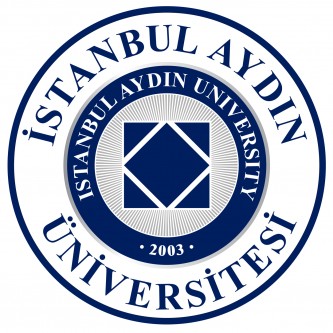 VELİ İZİN FORMUVelisi bulunduğum …………………….......... …………….................’in İstanbul Aydın Üniversitesi tarafından düzenlenen kısa dönem eğitim programlarından 2018 Delightful Istanbul Yaz Okulu programına, 29 Temmuz – 5 Ağustos tarihlerinde katılmasına izin veriyorum.Veli İsim : İmza :Tarih: